 “Two Rivers Plein Air 2024”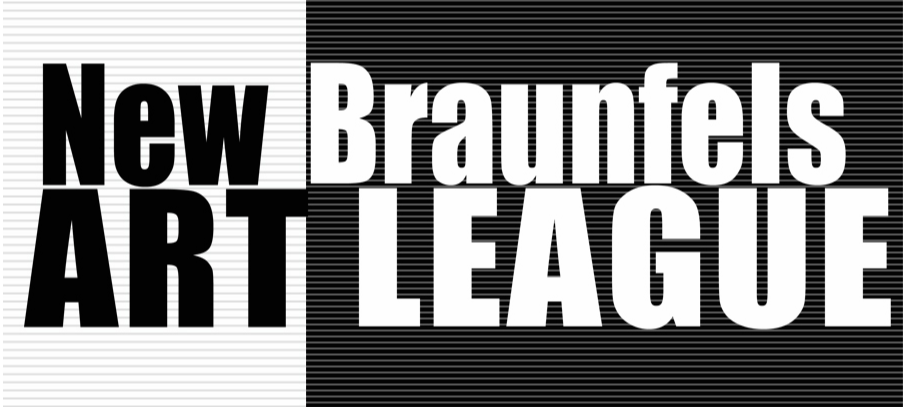 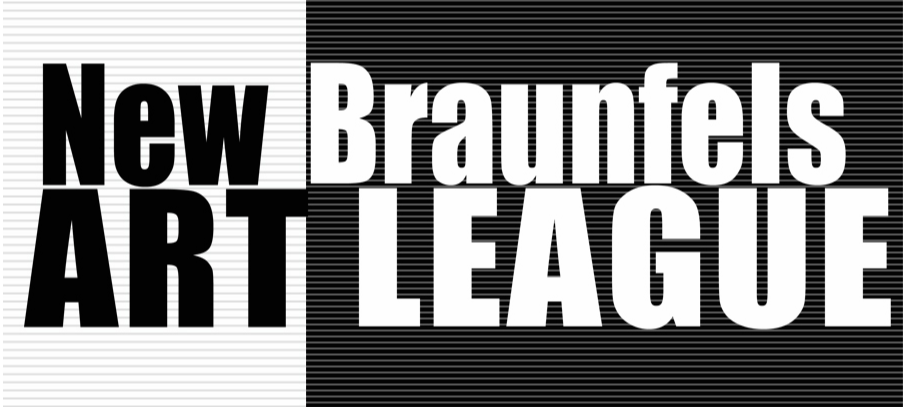 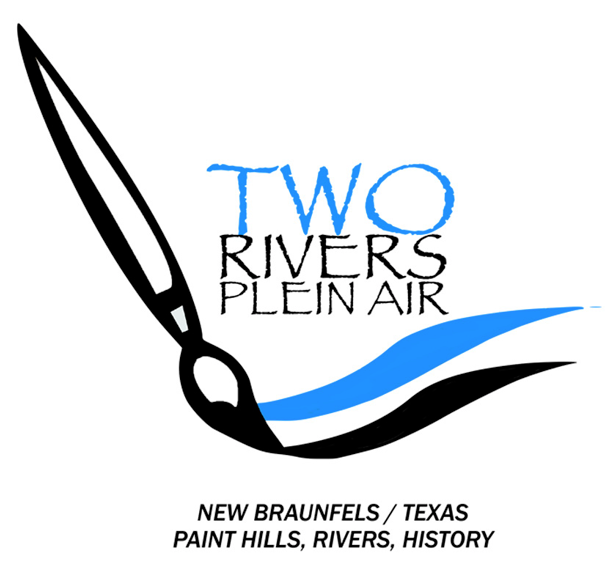 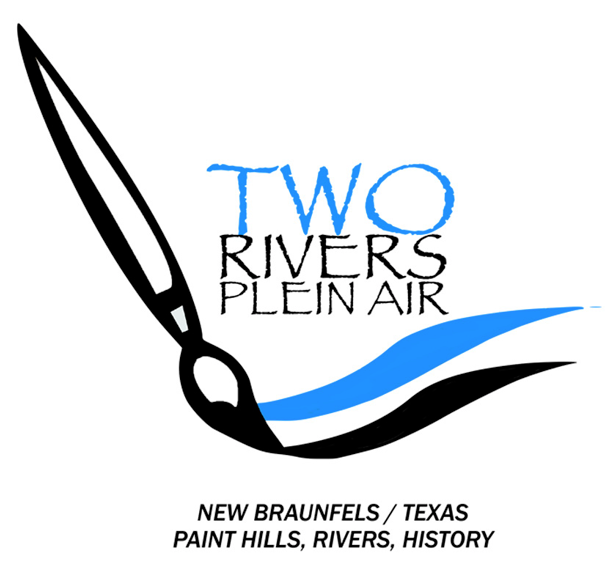 Artist Registration“Two Rivers Plein Air” is a non-juried five-day plein air event.   The $75 entry fee includes the Quick Draw Event with the Meet & Mingle opening reception.   We will be accepting the first 35 artists, with 10 alternates on standby, who register and pay the entry fee. The Meet & Mingle opening reception of appetizers, and non-alcoholic drinks, will be provided for the participating artists.  If an artist wants to buy an additional food/drink ticket for a guest, the cost will be $15. This ticket will need to be purchased at the same time as when the entry fee is paid.All Artists must provide the following to TwoRiversPleinAir@gmail.com for registration:1. Contact Information (Specify TRPA 2024)NAME: ____________________________________________E-MAIL: ____________________________________________CELL PHONE: _________________________ADDRESS: ______________________________ CITY: ____________________________ STATE:_____ ZIP:________2. Artist’s Biography (One Page)3. Artist’s Photography (Head Shot)************************************************Then to complete your registration, please pay your entry fee of $75. This may be done in one of these two ways:MAIL A CHECK TO: NBAL, PO Box 310325, New Braunfels, TX 78131-0325 (Specify TRPA 2024)ENTRY FEE $75 EXTRA Guest ticket for MEET AND MINGLE $15    --- OR ---PAY WITH YOUR PAYPAL ACCOUNT TO: nbaltreasurer@gmail.com (Specify TRPA 2024)ENTRY FEE $80 …. Includes CONVENIENCE FEE for the use of PayPalEXTRA Guest ticket for MEET AND MINGLE $15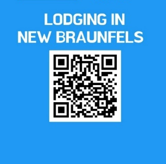 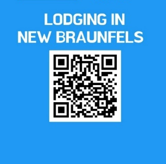 *NO Cancellation Refund after August 1*Mary K. Hammond                                   NBAL President/Event Chairman                                                                                           